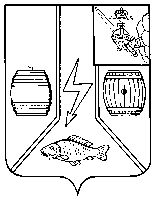 АДМИНИСТРАЦИЯКАДУЙСКОГО МУНИЦИПАЛЬНОГО ОКРУГАВОЛОГОДСКОЙ ОБЛАСТИПОСТАНОВЛЕНИЕ21.02.2023                                                                                                                              № 115                                                               р.п. КадуйОб установлении тарифов на проезд  пассажиров и провоз багажа в автобусах  городского сообщения  Кадуйского муниципального округаНа  основании  Федерального  закона  от  06.10.2003 №  131-ФЗ «Об общих принципах организации местного самоуправления в Российской Федерации», закона Вологодской области от 05.10.2006 № 1501-03 «О наделении органов местного самоуправления муниципальных районов, муниципальных округов и городских округов Вологодской области отдельными государственными полномочиями в сфере регулирования цен (тарифов)» постановляю:1. Установить с 1 марта 2023 г.1.1. Тариф разовых билетов на одну поездку, провоз багажа в автобусах городского сообщения Кадуйского муниципального округа –  37 руб.1.2. Стоимость единого месячного проездного билета для проезда в автобусах городского сообщения Кадуйского муниципального округа:для обучающихся в общеобразовательных учреждениях и учреждениях среднего профессионального образования– 1021 руб. (исходя из 30 поездок и 8% скидки).для  отдельных граждан (взрослый)– 1998 руб. (исходя из 60 поездок пассажира по проездному билету долговременного пользования за месяц и 10% скидки).2. Основанием для приобретения единого месячного проездного билета является предъявление обучающимися общеобразовательных учреждений и учреждений среднего профессионального образования справки установленного образца.3. Муниципальному унитарному предприятию «Пассажирские автоперевозки» организовать продажу месячных проездных билетов не позднее, чем за 5 дней до наступления срока пользования ими.4. Признать утратившим силу постановление Администрации Кадуйского муниципального района Вологодской области от 22 февраля 2022г. № 59 «Об установлении тарифов на проезд пассажиров и провоз багажа в автобусах городского сообщения» за исключением пункта 4.Опубликовать настоящее постановление в Кадуйской газете «Наше время» и разместить на официальном сайте органов местного самоуправления Кадуйского муниципального округа в информационно-телекоммуникационной сети «Интернет».Контроль за выполнением настоящего постановления возложить на заместителя Главы Кадуйского муниципального округа, начальника управления народно-хозяйственным комплексом Родичева А.В.Глава Кадуйскогомуниципального округаВологодской области 				   	                                             С. А. Грачева